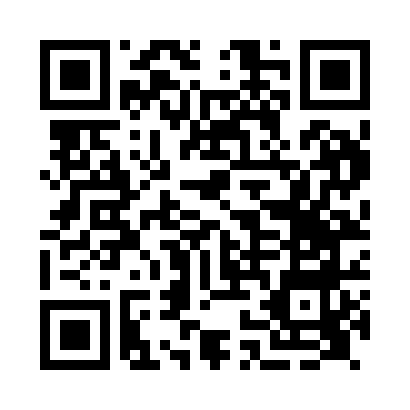 Prayer times for Horam, East Sussex, UKMon 1 Jul 2024 - Wed 31 Jul 2024High Latitude Method: Angle Based RulePrayer Calculation Method: Islamic Society of North AmericaAsar Calculation Method: HanafiPrayer times provided by https://www.salahtimes.comDateDayFajrSunriseDhuhrAsrMaghribIsha1Mon2:564:501:036:389:1611:092Tue2:574:501:036:389:1611:093Wed2:574:511:036:389:1511:094Thu2:584:521:046:379:1511:095Fri2:584:531:046:379:1411:096Sat2:594:541:046:379:1411:097Sun2:594:541:046:379:1311:098Mon3:004:551:046:369:1311:089Tue3:004:561:046:369:1211:0810Wed3:014:571:046:369:1111:0811Thu3:014:581:056:359:1011:0712Fri3:025:001:056:359:0911:0713Sat3:035:011:056:359:0911:0714Sun3:035:021:056:349:0811:0615Mon3:045:031:056:349:0711:0616Tue3:045:041:056:339:0611:0517Wed3:055:051:056:339:0511:0518Thu3:065:061:056:329:0411:0419Fri3:065:081:056:329:0211:0420Sat3:075:091:056:319:0111:0321Sun3:085:101:056:309:0011:0322Mon3:085:121:066:308:5911:0223Tue3:095:131:066:298:5711:0124Wed3:105:141:066:288:5611:0125Thu3:105:161:066:278:5511:0026Fri3:115:171:066:268:5310:5927Sat3:125:181:066:268:5210:5928Sun3:135:201:066:258:5010:5829Mon3:135:211:056:248:4910:5630Tue3:165:231:056:238:4710:5331Wed3:195:241:056:228:4610:50